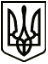 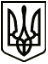 УкраїнаМЕНСЬКА МІСЬКА РАДАЧернігівська областьВИКОНАВЧИЙ КОМІТЕТ                                                           РІШЕННЯ28 травня 2021 року                          м. Мена 	  № 142		Про результати проведеного анкетного опитування мешканців Менської міської територіальної громади щодо рівня задоволення жителів Менської громади якістю надання послуг З метою координації діяльності органів місцевого самоврядування, суб’єктів господарювання, організацій громадянського суспільства та громадськості, спрямованої на покращення якості послуги, що надається в територіальній громаді та керуючись ст. 27 Закону України «Про місцеве самоврядування в Україні», виконавчий комітет Менської міської ради ВИРІШИВ:	1. Взяти до відома звіт про результати проведеного анкетного опитування мешканців Менської міської територіальної громади для визначення думки щодо рівня задоволення жителів Менської громади якістю надання послуг в рамках програми DOBRE (додається).	2. Відділу економічного розвитку та інвестицій спільно з профільними відділами провести громадське обговорення щодо визначення пріоритетної послуги для жителів Менської громади.	3. Відділу економічного розвитку та інвестицій спільно з профільними відділами підготувати та винести на сесію план вдосконалення пріоритетної послуги за результатами громадського обговорення.	4. Контроль за виконанням рішення покласти на першого заступника міського голови О.Л. Неберу.Міський голова	  Г.А. Примаков